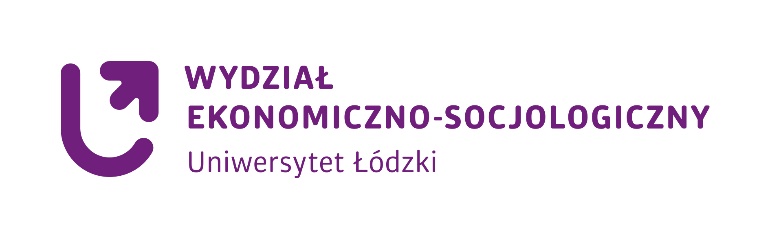 Łódź, .........................Karta zgłoszenia szkolenia/ warsztatu Tytuł szkolenia/ warsztatu: (zalecamy max. 70 znaków ze spacjami)Termin(y) szkolenia/ warsztatu: (do uzgodnienia wspólnie) Miejsce realizacji szkolenia: (zwykle EkSoc lub siedziba firmy; MS Teams)Koordynator ze strony Firmy/Instytucji: (imię, nazwisko, (tel. email - tylko do wiedzy organizatorów, chyba że zaznaczone będzie inaczej)): Prowadzący szkolenie/warsztat: (imię, nazwisko, stanowisko i/lub dział zatrudnienia)Bio Prowadzącego/Prowadzących: (niewymagane, ale to uatrakcyjnia ofertę)Adresaci szkolenia/warsztatu: (zwykle: studenci, doktoranci i pracownicy (dowolnych lub wybranych kierunków) EkSocu/ UŁ/ Politechniki Łódzkiej/ dowolnej uczelni; wszyscy zainteresowani)Wymagania i korzyści: (wymagania wobec uczestników, korzyści z uczestnictwa; niewymagane, ale to uatrakcyjnia ofertę)Program: (Proszę określić w punktach na dowolnym poziomie szczegółowości. Program ten zostanie wykorzystany do promocji wydarzenia oraz umieszczony na certyfikatach ze szkolenia.)Liczba uczestników: max.:  ........;      min.: ............Wymagane dane do formularza rejestracyjnego: jeśli są jakiejś preferowane, jeśli nie przygotowujemy samodzielnieOsoby do kontaktów (sprawy organizacyjne): Katarzyna Skierniewska (katarzyna.skierniewska@uni.lodz.pl); po stronie Firmy: (tylko dla naszej wewnętrznej wiedzy) Certyfikaty: (czy uczestnicy otrzymają certyfikaty)Logo firmy do certyfikatów i promocji szkolenia/warsztatów: Prosimy o przesłanie logo firmy na adres katarzyna.skierniewska@uni.lodz.pl wraz z następującą informacją w treści maila: „W imieniu firmy … wyrażam zgodę na użycie załączonego logotypu na potrzeby promocji i organizacji szkolenia/warsztatu planowanego w terminie ….”.Wymagania „techniczne” Prowadzącego (czego potrzebuje Prowadzący, proszę pogrubić właściwe): Dostęp do komputera i projektora (Prowadzący przyniesie prezentację na pendrive’ie) – tak/nieGłośniki do komputera – tak/nieDostęp do Internetu – tak/nieMikrofon – tak/niePrzejściówka do laptopa (prezentacja zostanie puszczona za pośrednictwem laptopa Prowadzącego) – tak/nie (jeśli tak: dopisz model laptopa lub rodzaj przejściówki: …………………………)Tablica suchościeralna – tak/nieDostęp do komputera dla każdego uczestnika szkolenia (sala komputerowa) – tak/nieFlipchart i markery – tak/nie (jeśli tak, proszę wpisać ilość potrzebnych sztuk: …… )Miejsce parkingowe dla Prowadzącego/Prowadzących na dziedzińcu EkSocu zapewnione na czas szkolenia/warsztatu – tak/nie (wpisz ilość samochodów: ………..) Inne – wpisz jakie: ……………………………...............Wypełnioną kartę szkolenia/ warsztatu proszę przesłać na adres: katarzyna.skierniewska@uni.lodz.pl